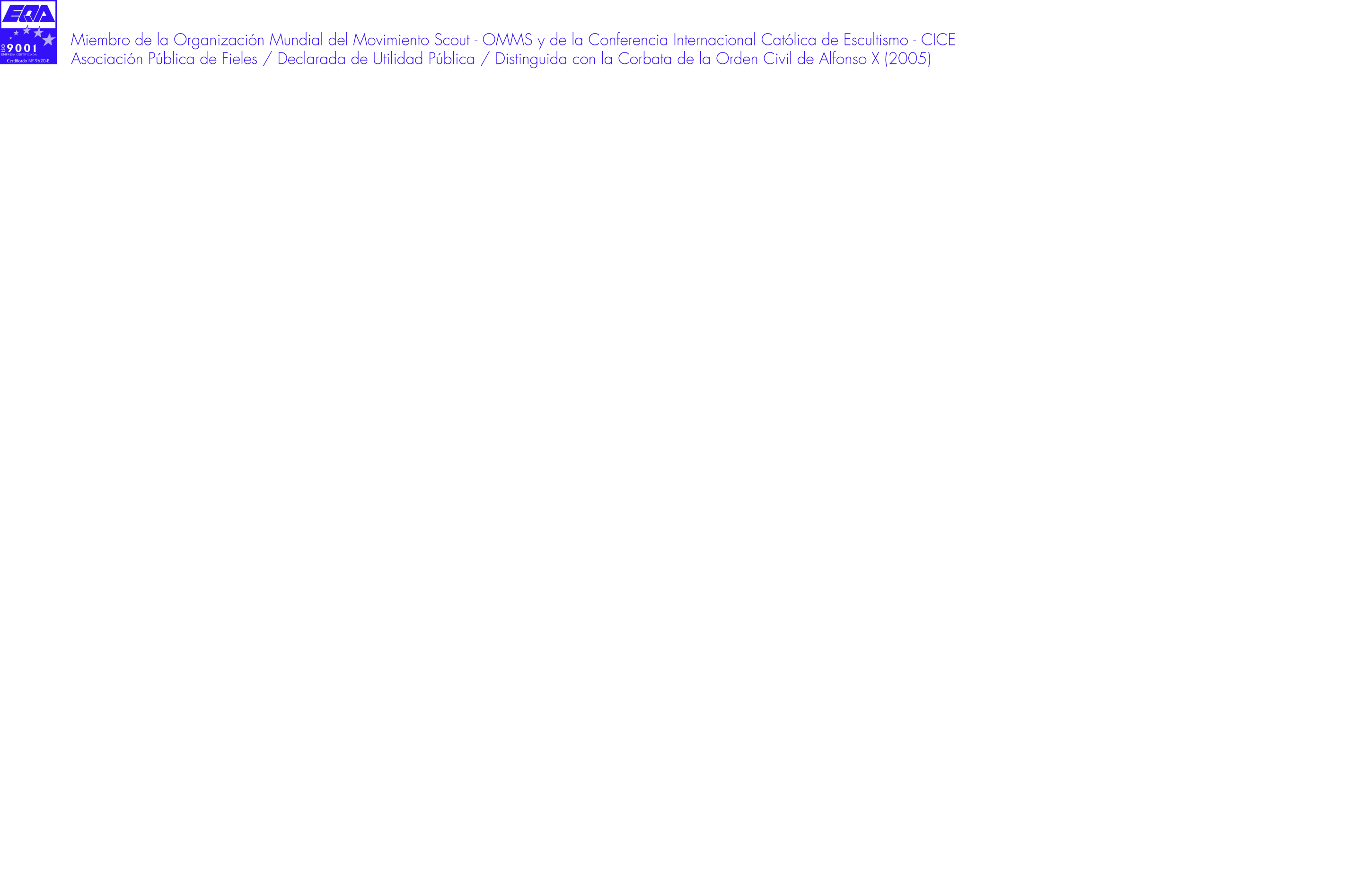 D/Dª __________________________, mayor de edad, con DNI número ___________,  en su condición de usuario con acceso a los datos de carácter personal contenidos en los ficheros de los que es titular y responsable MOVIMIENTO SCOUTS CATÓLICO, o que son tratados por éste, en el marco de la relación que les une y de conformidad con el Reglamento Europeo 2016/679 de Protección de Datos Personales (RGPD) y la Ley Orgánica 3/2018, de 5 de diciembre, de Protección de Datos Personales y garantía de los derechos digitales (LOPDGDD), DECLARA:Que ha sido informado sobre los contenidos de sus funciones y obligaciones como usuario con acceso al tratamiento de los datos contenidos en los ficheros de los que es responsable MOVIMIENTO SCOUTS CATÓLICO. Que se compromete a guardar el más estricto secreto y confidencialidad sobre todos aquellos datos e informaciones de carácter personal contenidos en los ficheros, automatizados o no, a los que acceda o de los que tenga conocimiento con motivo o durante el ejercicio de sus funciones u obligaciones derivadas de su relación con MOVIMIENTO SCOUTS CATÓLICO ya sea durante la vigencia de la misma o a su término. Dicha obligación de secreto profesional subsistirá en cumplimiento del artículo 32 del RGPD, aun después de finalizar la relación laboral.En consecuencia se compromete a no apoderarse, utilizar, modificar, revelar, difundir, o ceder a terceros datos o informaciones personales conocidos, mediante el acceso a los ficheros de MOVIMIENTO SCOUTS CATÓLICO sin el previo consentimiento o autorización de ésta, excepto en el caso de que ello sea necesario para dar debido cumplimiento a obligaciones del abajo firmante o del responsable del fichero impuestas por las leyes o normas que resulten de aplicación, o sea requerido para ello por mandato de la autoridad competente con arreglo a Derecho.Que se compromete a utilizar los datos e informaciones recogidas en los ficheros de MOVIMIENTO SCOUTS CATÓLICO a los que tenga acceso, única y exclusivamente para el cumplimiento de sus funciones legítimas y de los fines del fichero, no pudiendo llevar a cabo usos o tratamientos distintos o incompatibles con ellos.Que se compromete a devolver al MOVIMIENTO SCOUTS CATÓLICO toda aquella información que contenga datos de carácter personal obtenida con motivo o durante su relación con éste, siempre que sea requerido por el MOVIMIENTO SCOUTS CATÓLICO y en todo caso al término de dicha relación, cualquiera que sea el soporte en que dicha información se encuentre, así como a no conservar copias.Que se compromete a notificar inmediatamente a MOVIMIENTO SCOUTS CATÓLICO cualquier violación de seguridad que pueda poner en peligro la información contenida en los ficheros. Que en cumplimiento de la citada Normativa, se le ha informado que sus datos personales recogidos en el contrato que le vincula al MOVIMIENTO SCOUTS CATÓLICO, así como cualesquiera otros que proporcione en el transcurso de las relaciones que les vincule, serán incorporados a los ficheros del MOVIMIENTO SCOUTS CATÓLICO cuya finalidad es la adecuada gestión interna de las relaciones entre la Entidad MOVIMIENTO SCOUTS CATÓLICO y sus empleados/colaboradores y que no serán cedidos, sin perjuicio de su tratamiento por aquellas personas o entidades con las que el MOVIMIENTO SCOUTS CATÓLICO en el ejercicio de sus facultades legítimas, mantenga relaciones para el adecuado cumplimiento de sus obligaciones legales derivadas de la Normativa Laboral, de Seguridad Social y Tributaria.Que comprende que el incumplimiento de cualesquiera de las obligaciones que constan en el presente documento, intencionadamente o por negligencia, podrían implicar en su caso, las sanciones disciplinarias correspondientes por parte del MOVIMIENTO SCOUTS CATÓLICO y la posible reclamación por parte de la misma de los daños económicos causados.Que se compromete a cumplir con las normas internas de seguridad que afecten al desarrollo de sus funciones, así como el uso de los equipos informáticos, correo electrónico y demás aplicaciones a las que va a tener acceso. Que se le ha informado de sus derechos de acceso, rectificación, supresión y oposición, los cuales podrá ejercer dirigiéndose por escrito, identificándose debidamente y aportando copia de su DNI, a Avda. Gran Via de les Corts Catalanes 416, 1-4, 08015 Barcelona o por correo electrónico a la dirección: msc@scouts.esX Ratifico lo expuesto anteriormente.FIRMANMOVIMIENTO SCOUT CATÓLICO			                                    